             Madison Ribberfest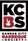           INDIANA STATE CHAMPIONSHIPBARBEQUE COOK-OFF  Madison, Indiana August 20th and 21st, 2021     Sanctioned by K.C.B.S.  -- Qualifier “$11,300 minimum in Cash Payouts”2021 OFFICIAL ENTRY FORM     PAYMENT MUST ACCOMPANY APPLICATION number of teams limited by available spaceChief Cook ______________________________________________________________________ Chief Cook’s KCBS Membership Number____________ Cell Phone________________________ Mailing Address:  Street/P.O. Box_____________________________________________ City________________________________ State________ Zip__________________ Team Name____________________________________________________________________Team members ____________________________     ___________________________________                           ____________________________     ___________________________________ E-mail Address_________________________________________________________________ Please check categories entered below (notice turn-in times!!): _____Chicken (12 noon!!)                          	_____Anything But---must be in 9X9 container   _____Pork Ribs	 _____Pork Shoulder                                   _____Dessert---may use own container(s)                 _____Beef Brisket                                                                 theme is BLUEBERRY Indicate total space and electric needs—space is limited—we have a designated area for extra vehicles—not a camping area!!!  *There will be an upcharge of $25 on electricity required above 20 amps. **Space: _______ Width _______ Length      ***Expected Departure Day (Please Circle): Electric: ___________ Amps   			               Saturday   or   Sunday  One free t-shirt per team; please circle size:  4X   3X   2X   1X   LG   Med    (tee shirt only guaranteed for applications received by June 15th)Additional t-shirts $15.00 each. Please indicate number and sizes:       4X: ______ 3X: ______ 2X: ______ XL: ______ LG: ______ Med: ______  ENTRY FEE: Space, electric, water and ice......................................................................$     275.00	 *Upcharge Amps above 20 amps…(add $25).…………………………….…$		 Extra t-shirts @ $15.00 each........................................................................$__________ Ohio River tour—up to 4 total tickets--$10.00 each                                   $__________          Mark tour time:  4:00_____    5:20_____    6:40______TOTAL COST.................................................................................................$__________ Make check payable to: Madison Ribberfest and send to Madison Ribberfest CooksEntry fees are non-refundable					601 West First St.** SPACE NEEDS MUST BE FILLED OUT                  	Madison, IN  47250         *** DEPARTURE DAY MUST BE CIRCLED		           attn:  Ken SchneiderFor more information, please contact: Cook Organizer – Ken Schneider 812-866-4723 – text 812-493-2299 -- kenandcj@roadrunner.com Our website www.madisonribberfest.com or Visit Madison e-mail info@visitmadison.org   I AGREE TO ABIDE BY THE RULES AND REGULATIONS OF THE K.C.B.S. COPIES OF THE RULES (e-)MAILED UPON REQUESTWaiver of Liability:  In consideration of acceptance of this entry, I, the undersigned, intending to be legally bound, hereby for myself, my heirs, executors and administrators, waive and release any and all rights and claims for damages against K.C.B.S. and the Madison Ribberfest, and their agents, successors, and assignee, for any loss, damage or injury to person or property suffered by me in this event.  I also agree to hold harmless, defend and indemnify K.C.B.S. and Madison Ribberfest from all claims or suits arising from any loss, damage or injury to person or property arising from my negligence or other wrongful conduct.  Further, I hereby grant full permission to the K.C.B.S. and the Madison Ribberfest and/or agents authorized by them, to use any photographs, videotapes, motion pictures, recordings and any other record of this event for any legitimate purpose.  I have read and agree to abide by all rules of this competition. Signature of Chief Cook_____________________________________________Date____________________ 